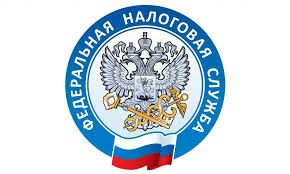 В каких случаях многодетные родители освобождаются от уплаты имущественных налогов      УФНС России по Приморскому краю информирует граждан, имеющих трех и более несовершеннолетних детей, о том, что на федеральном уровне для них предусмотрены льготы по имущественным налогам.      Так, при расчете земельного налога производится уменьшение налоговой базы на величину кадастровой стоимости 600 кв. м. площади одного земельного участка.      Помимо этого, уменьшается налоговая база по налогу на имущество на величину кадастровой стоимости 5 кв. м. общей площади квартиры (площади части квартиры, комнаты) и 7 кв. м. общей площади жилого дома (части жилого дома) в расчете на каждого несовершеннолетнего ребенка. Данный вычет положен как одному, так и второму родителю, имеющему соответствующие объекты налогообложения, в отношении одного объекта каждого вида.      Дополнительно на территории Приморского края от уплаты транспортного налога освобождается один из родителей (приемных родителей, усыновителей, опекунов, попечителей) в многодетной семье, имеющей в соответствующем налоговом периоде среднедушевой доход ниже двукратной величины прожиточного минимума, в отношении одного легкового или грузового автомобиля с мощностью двигателя не свыше 150 л. с., или одного автобуса с мощностью двигателя не свыше 200 л.с.      Кроме установленных на федеральном и региональном уровнях преференций для членов многодетных семей могут быть предусмотрены иные налоговые льготы.      С подробной информацией о налоговых льготах и ставках, установленных для членов многодетных семей в конкретном регионе или его муниципальных образованиях, можно ознакомиться на официальном интернет-сайте ФНС России в сервисе «Справочная информация о ставках и льготах по имущественным налогам».https://www.nalog.gov.ru/rn25/news/activities_fts/14914579/